PERFECT STEPS PUBLISHERSEND TERM EXAMS 20150721 745374/ 0721 707626 NAIROBIMARKING SCHEME- FORM 3 PAPER 1(121/I)NOWORKINGMARKSCOMMENT1M1M1A132M1M1A1333 : 7        6 : 5  18 : 42 : 35 David         = 8, 400/=M1M1A134y  = 2x       Reflection in the x-axisM1M1A13536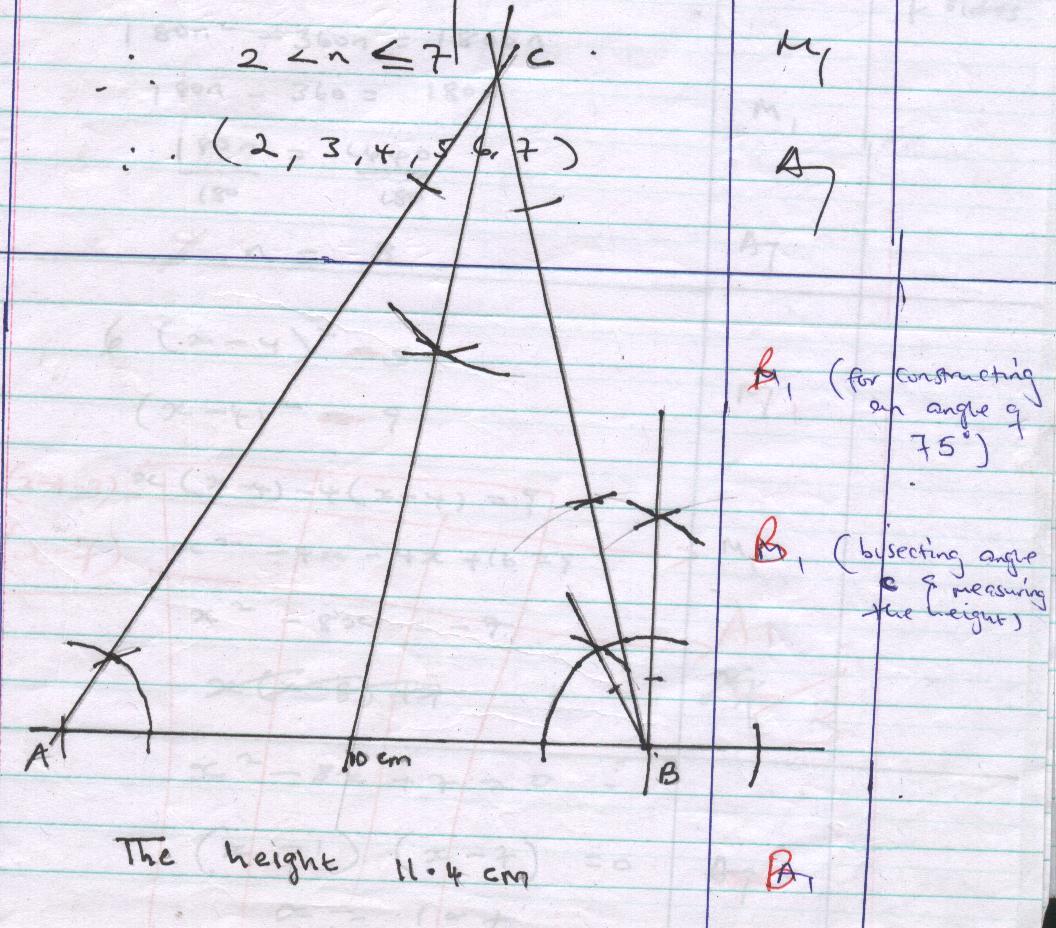 B1B1B1(for constructing an angle of 750)(bisecting angle C and measuring the height)47 Sh.76.45 = 1 US dollar         (commision)         dollars                dollarsM1M1A138M1M1A1n=number of sides39M1M1A1310M1M1A1 311  Making P the subjectM1M1A1For expansionCollecting the like terms312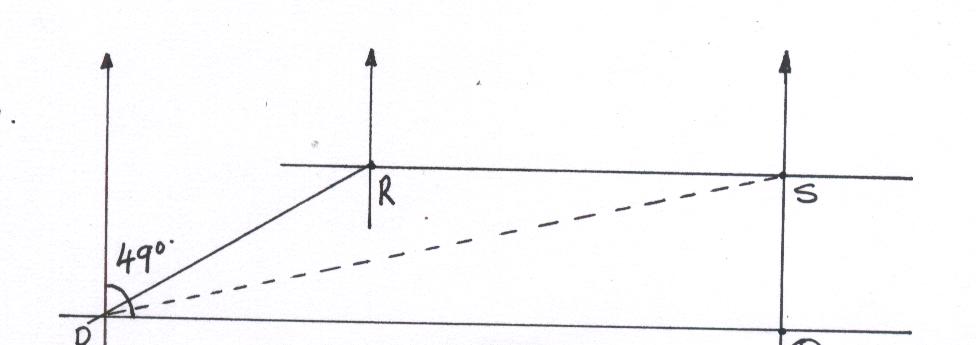 B1B2B1scale usedFor locating the townsAll the northern parts should be parallel413(a)The net (b)Surface area      Area of the square base       Area of the four triangles              Total area B1B1M1A1dimensions or equal angles and lengthlabelling414Eqaution of L1 in Equation of L2M1M1A1For correct equations in y=mx+cFor showing that (m1×m2=-1)315         D = S × T       1 litre = 40 km            ?   = 320 km      spent  M1M1A1316        Ignore term (-12)    M1M1A1317(a)    In             of the work is done(b)     1hr =  of the work is done        1 hr 10 min hrs = ?           of the work        Fraction of the job to be done by A after B broke                      down is                of the work(c)    of the work is done in 4hrs by A.       1(whole ) work = ?           hours    In 4 hrs, A does of the work,       in , it does     in 2½ hrs, A does ⅓ of the work. then B does ⅔ of         the work.    B does ⅔ of the work in 2½ hours.                   1(whole work) = ?M1A1M1M1M1A1M1A1M1A11018(a)    Sum of arithmetic progressionLast five terms     term is a + 40d                             term is a + 39d    term is a + 38d     term is a + 37d     term is a + 36dtotal                    Solving (i) and (ii) simultenously;(b)     Last term is  a + 40d(c) M1M1M1A1A1M1A1M1M1A1Formation of each equationSolving two equations simultaneously For common differenceFor the first term1019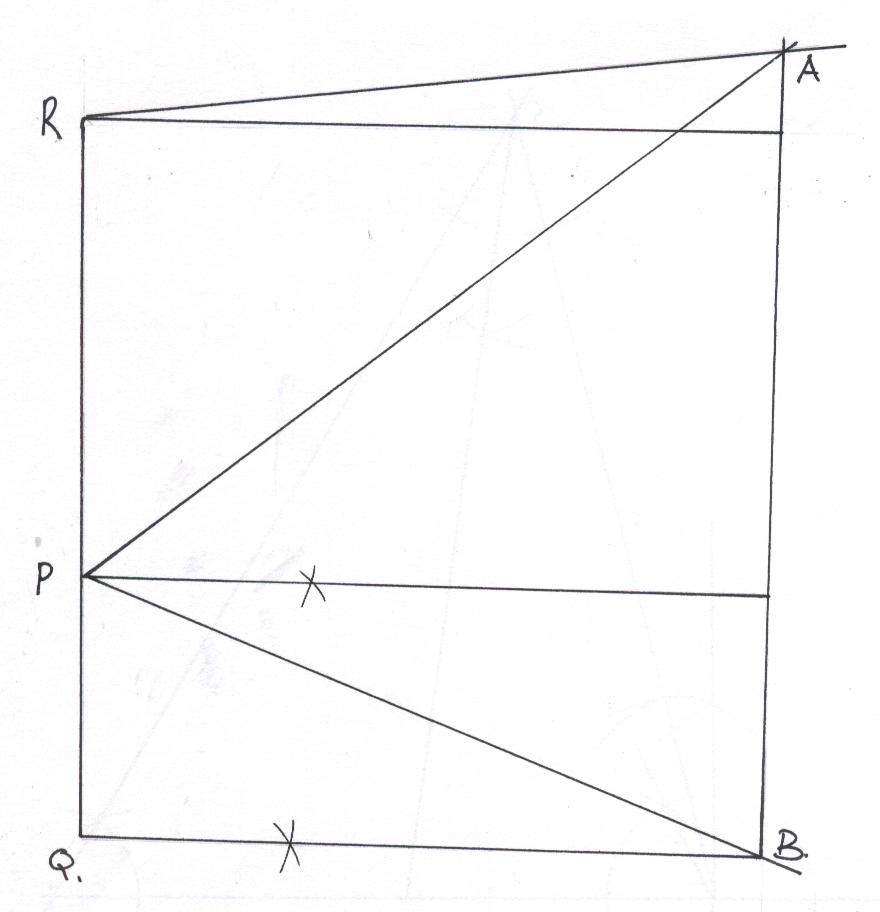 (b)    (i)(ii) (c)     70S1B1B1B1B1B1B1B1B1B1scale usedlocation of Plocation of Alocation of Bdist in cmactual distdist in cmactual distlocation of Rangle1020(a) (i)      (ii)       (iii)(b) 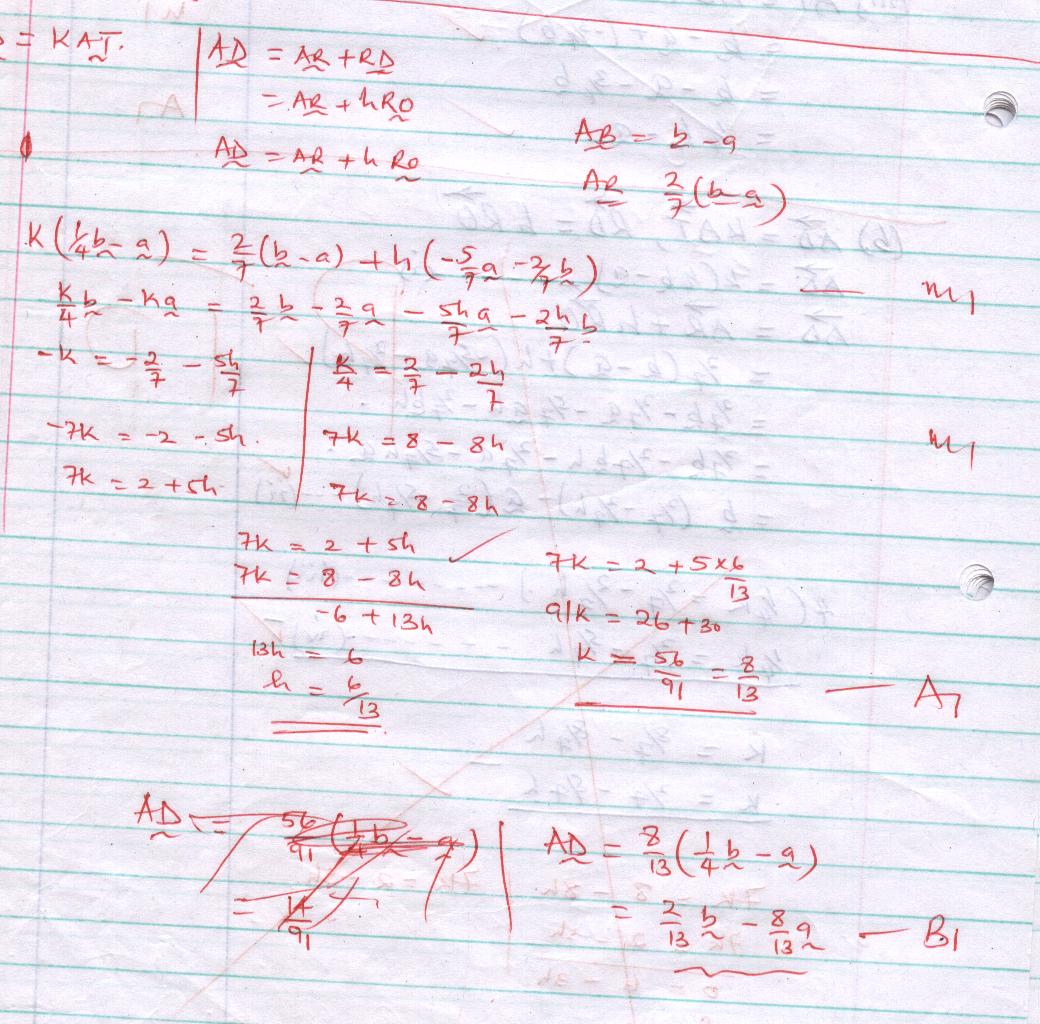 B2M1A1M1A11021(a) Maximum speed   = 79.2km/h(b)    Acceleration (c)            = 550(d)     Time for half of journey:                                 t = 162.5        Total time = 150 + 162.5                         = 312.5        M1A1B1M1A1M1A1M1A1B1Or equivalentOr 0.1467ms--21022(a)  see graph(b) (i)                  x =3 or x = -0.8      (ii)       Solution:  or B2M1A1M1B1Filling correctly for six valuesvalues for x1023(a)     ,angle subtended by chord or arc DC       and the circumference(b)      opposite angles of a cyclic      Quadrilateral add to 1800                        = 440(c)      subtended bu chord DA/arc DA at      the circle(d)     Opposite angles of a cyclic     quadrilateral add up to 1800                         = 580(e)    angle of a triangle add to 1800                         = 1000B1 B1B1B1B1B1B1B1B1B1For angleFor reason1024(a)       cm(b)    Let  be (c)     Let  be (d)    Area of ΔACDM1A1M1M1A1M1M1A1M1A1Accept 47.940,47.960 depending on the method22.890 is possible.10